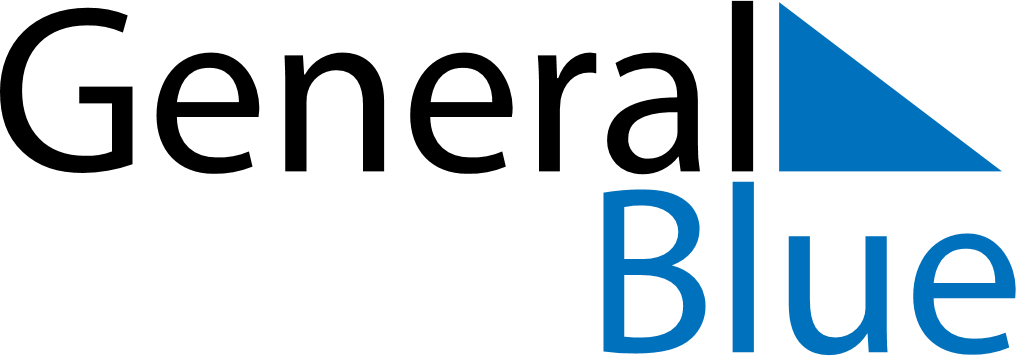 June 2029June 2029June 2029VietnamVietnamMondayTuesdayWednesdayThursdayFridaySaturdaySunday123International Children’s Day4567891011121314151617Mid-year Festival18192021222324252627282930Vietnamese Family Day